DOMANDA PER IL RICONOSCIMENTO DELLA MOROSITA’ INCOLPEVOLE PER L’EROGAZIONE DEL CONTRIBUTO DI SOSTEGNO AI NUCLEI FAMILIARI TITOLARI DI CONTRATTO DI LOCAZIONE SOTTOPOSTI A PROCEDURA DI SFRATTO. Avviso Pubblico anno 2020 – Fondi anno 2019 (Decreto Ministero delle Infrastrutture e dei Trasporti del 30.03.2016 – D. G. Regione Molise n. 170/2015)Il firmatario della domanda, a qualsiasi titolo, è responsabile di quanto dichiarato e dei dati indicati nella stessa._l_ sottoscritt_ _________________________________________, nat_ a _______________________ (____) il ____________, C.F. __________________________, residente nel Comune di __________________ (____) Via __________________________________ n. _______, tel. _____________________ (IMPORTANTE)NOTA BENE: sono esclusi dal beneficio i soggetti residenti nell’alloggio da meno di un anno alla data di pubblicazione dell’Avviso PubblicoAi sensi e per gli effetti di quanto previsto agli artt. 46 e 47 del D.P.R. 28 dicembre 2000 n. 445, consapevole delle decadenza dal beneficio e delle responsabilità penali previste dagli artt. 75 e 76 del medesimo D.P.R.445/2000 nel caso di dichiarazione non veritiera e falsità negli attiDICHIARA(barrare con una [x] la casella che interessa)di essere cittadino italiano/cittadino UE;di essere cittadino non appartenente all’UE in possesso di permesso di soggiorno in corso di validità con scadenza il ___/___/_____ (allegato obbligatorio: copia del permesso di soggiorno);di essere cittadino non appartenente all’UE in possesso di richiesta di rinnovo del permesso presentata in data  ___/___/_____ (allegati obbligatori: 1) copia del permesso di soggiorno 2) copia della richiesta di rinnovo);di essere cittadino  non appartenente all’UE in possesso di carta di soggiorno/permesso di soggiorno CE per soggiornanti di lungo periodo(allegato obbligatorio: copia della carta di soggiorno o permesso soggiorno CE);􀀃 che i componenti il proprio nucleo familiare sono in regola con il soggiorno;di avere residenza anagrafica nel COMUNE DI CASALCIPRANO; di essere residente nell’alloggio oggetto della presente richiesta da almeno un anno alla data di pubblicazione dell’Avviso Pubblico (dal__________________________); che il proprio nucleo familiare come risulta all’anagrafe del COMUNE DI CASALCIPRANO  é così composto:di non essere titolare, egli stesso ed i componenti del proprio nucleo familiare, nella provincia di residenza, di diritti di proprietà, usufrutto, uso e abitazione su altro immobile fruibile ed adeguato alle esigenze del proprio nucleo familiare;di non essere assegnatari di alloggi di Edilizia Residenziale Pubblica gestiti dallo IACP;di avere un reddito I.S.E., riferito all’intero nucleo familiare, non superiore ad euro 35.000,00 o reddito  derivante da regolare attività lavorativa con un valore I.S.E.E. non superiore ad euro 26.000,00; (allegato obbligatorio: copia della certificazione in corso di validità)di essere conduttore dell’unità abitativa sita in (via/piazza/c.da)_____________________(civ)____ (int)____ Dati Catastali: Foglio _____ Mappale _____ Subalterno _______ Categoria Catastale _________ (sono escluse dal beneficio le categorie catastali A1, A8 e A9) in forza di contratto di locazione sottoscritto con il Signor/a (proprietario/locatore)_______________________________ C.F._________________________ Tel____________ stipulato in data ___/___/_____ e registrato in data ___/___/_____ (allegato obbligatorio: copia contratto di locazione con estremi di registrazione ed eventuale subentro) ad un canone annuo (escluse le spese condominiali) pari ad € _____________;di essere moroso nel pagamento del canone di affitto dal (giorno/mese/anno – riportare la medesima data indicata nell’atto di intimazione)____/____/______ (allegato obbligatorio: copia intimazione di sfratto)di avere un’incidenza del fitto sul reddito superiore al 25% (l’incidenza va calcolata sul reddito complessivo ai fini IRPEF) e che tale incidenza si è verificata  a seguito di una riduzione del reddito negli ultimi 5 anni e comunque prima della data dello sfratto;CHE, AD OGGI, LA PROCEDURA DI SFRATTO è giunta sino a        intimazione di sfratto;                                  convalida di sfratto;                                 atto di precetto;                                   preavviso di sloggio;CHE LA MOROSITA’, E’ PARI ad € ________________ relativa all’anno __________ed è sopravvenuta per una o più tra le cause di seguito indicate, intervenuta entro il periodo massimo di 5 anni precedenti l’anno di pubblicazione del presente bando (barrare la/le situazione/i ricorrente/i):perdita del lavoro per licenziamento del/la Sig./ra…………………………………….……………...…. dal (mese/anno)________________/____________ (allegato obbligatorio: copia lettera di licenziamento); riduzione dell’orario di lavoro del/la Sig./Sig.ra ………………….……………………………………….. dal (mese/anno)________________/____________ (allegato obbligatorio: comunicazione di riduzione di attività lavorativa); cassa integrazione ordinaria o straordinaria del/la Sig./Sig.ra …………………………………….…..dal (mese/anno)  _________________/___________ (allegato obbligatorio: comunicazione di sospensione dal lavoro); mancato rinnovo di contratto a termine o di lavoro atipico del/la Sig./Sig.ra ……….……………………. dal (mese/anno) _______________/____________ (allegato obbligatorio: copia del contratto di lavoro scaduto); cessazione di attività libero-professionale o di impresa registrata del/la Sig./Sig.ra    ………………………. dal (mese/anno) __________________/______________ (allegato obbligatorio visura camerale); malattia grave del/la Sig./Sig.ra ……………………….……………………….. ,coabitante, dal (mese/anno) _______________/__________ (allegati obbligatori: copia del certificato medico o della struttura sanitaria o ospedaliera); infortunio del/la Sig./Sig.ra ……………..………………………….………………….. dal (mese/anno) _______________/__________ (allegati obbligatori: copia certificazione infortunio); Decesso del/la Sig./Sig.ra …………………………………….. in data (mese/anno) ______________/______(NOTA: per tale caso, il nominativo del soggetto deceduto doveva coabitare nello stesso n.f. e dimostrare che lo stesso era fonte di reddito); Separazione o divorzio già avvenuto in data (mese/anno) ______________/______, presso il Tribunale o dinanzi all’Ufficiale di Stato Civile, sentenza/omologa di separazione o divorzio n. ____________ del (giorno/mese/anno) ___/___/______, Tribunale di _______________________________; (NOTA: per tale caso la morosità deve essere successiva alla separazione e che il coniuge del richiedente il beneficio, che ha abbandonato l’alloggio era fonte di reddito); Accrescimento naturale del nucleo familiare per la nascita di ___________________________________ in data (mese/anno)____________________________/_________; (NOTA: il nominativo del nascituro deve risultare  nello stato di famiglia); che nel proprio nucleo familiare è presente almeno un componente: ultrasettantenne (N. ……. componente/i); minore (N. …… componente/i); con invalidità accertata per almeno il 74% (N. ..… componente/i); in carico ai servizi sociali o alle competenti aziende sanitarie locali per l’attuazione di un progetto   assistenziale individuale (N. … componente/i).Il sottoscritto dichiara altresì: di essere a conoscenza che Il contributo viene riconosciuto solo agli interessati in possesso dell'attestazione delle condizioni di incolpevolezza della morosità, rilasciato dall’Ente a seguito di istruttoria delle istanze, e della documentazione prevista dall’Avviso Pubblico. Che i contributi previsti al punto 5. Lettere a) e b) verranno erogati in favore dei proprietari e solo a seguito di intervenuto accordo tra le parti (inquilino - proprietario), accordo da sottoscrivere congiuntamente su apposito modello predisposto da questo Ente. Il contributo previsto al punto 5. Lettera c) verrà erogato all’inquilino per il versamento del deposito cauzionale e al proprietario per il pagamento del canone di locazione mensile fino alla concorrenza del limite massimo del contributo riconosciuto e solo dietro documentazione attestante la stipula del nuovo contratto e comunque ad avvenuto rilascio dell’immobile oggetto di provvedimento di sfratto. (Nota: La dichiarazione di avvenuto accordo sottoscritta congiuntamente dall’inquilino e dal proprietario deve essere presentata entro 5 giorni dalla richiesta da parte dell’Ente e comunque prima dell’erogazione del contributo)  l’insussistenza di rapporti di parentela, entro il quarto grado, o di altri vincoli anche di lavoro o professionali, in corso o riferibili ai due anni precedenti, con gli amministratori e i dirigenti dell’Ente.CHIEDEdi essere ammesso all’erogazione del contributo per morosità incolpevole previsto dal Decreto del Ministero delle Infrastrutture e dei Trasporti del 30.3.2016 e dalla Delibera di Giunta della Regione Molise n. 170/2014;finalizzato a: - sanare la morosità accumulata nei confronti del proprietario e cessare la materia del contendere e ottenere l’estinzione del giudizio mantenendo il contratto in essere per il periodo residuo superiore ad anni due come previsto al punto 5. lettera a) dell’ Avviso Pubblico);- ristoro del proprietario dell’alloggio che dimostri la disponibilità a consentire il differimento dell’esecuzione del provvedimento di rilascio dell’immobile come previsto al punto 5. lettera b) dell’ Avviso Pubblico); - sottoscrivere un nuovo contratto di locazione a canone concordato o ad altre tipologie di canone inferiore a quelli di mercato per un alloggio diverso da quello oggetto del provvedimento di rilascio come previsto al punto 5. lettera c) dell’ Avviso Pubblico;Il sottoscritto dichiara di essere consapevole che la mancata produzione dei documenti da allegare obbligatoriamente, ovvero la produzione di documentazione incompleta o incongruente, determinerà l’impossibilità di riconoscere i benefici previsti dal Decreto del Ministero delle Infrastrutture e dei Trasporti del 30.3.2016.Il sottoscritto dichiara inoltre di essere consapevole che l’Amministrazione Comunale procederà alla verifica dei dati dichiarati e della documentazione allegata. Il sottoscritto dichiara altresì di essere consapevole che l’erogazione del fondo è subordinata alla definizione delle somme a tal fine messe a disposizione da Stato e Regione, nonché dei criteri di erogazione.N.B. La firma è obbligatoria ai fini della validità della domanda; allegare copia del documento di identità in corso di validità (DPR 445/2000 – art. 38 – comma 3).ELENCO ALLEGATI OBBLIGATORI DA PRESENTARE A CORREDO DELLA DOMANDA IN RELAZIONE A QUANTO IN ESSA DICHIARATO, PER I QUALI POTRA’ ESSERE RICHIESTA L’ESIBIZIONE DEGLI ORIGINALI.1)  copia del permesso di soggiorno2)  copia della richiesta di rinnovo del permesso di soggiorno3)  copia della carta di soggiorno/permesso di soggiorno CE per soggiornanti di lungo periodo4)  copia del certificato di invalidità con la sola indicazione della percentuale (la patologia non deve essere indicata)5)  copia contratto di locazione con estremi di registrazione6)  copia intimazione di sfratto7)  copia lettera di licenziamento8)  copia comunicazione di riduzione attività lavorativa9)  copia comunicazione di sospensione dal lavoro10) copia del contratto di lavoro scaduto11) copia visura camerale12) copia del certificato medico o della struttura sanitaria o ospedaliera13) copia del certificato/documentazione di infortunio14) copia del ricorso per divorzio o separazione15) copia comunicazione di cessata erogazione del sussidio16) copia certificazione I.S.E. e I.S.E.E. in corso di validità17) altro_______________________________________________________________________________Luogo e data_________________________________                    Firma___________________________Informativa ai sensi del D.lgs. 30 giugno 2003, n. 196 “Codice in materia di protezione dei dati personali”.Ai sensi dell'articolo 13 del D.lgs. n. 196/2003, si informa che il trattamento dei dati personali, compresi quelli sensibili, forniti con la presente domanda è effettuato dal Comune di Casalciprano, quale titolare del trattamento, nell’ambito delle attività istituzionali in coerenza con l’art. 73 del D.Lgs. 196/2003 e s.m. e i.con il Decreto Ministeriale 14/05/2014, n. 202. Il trattamento dei dati viene effettuato anche con l’utilizzo di procedure informatizzate ed è finalizzato all’espletamento delle attività, connesse e strumentali, alla gestione delle procedure amministrative volte anche a verificare le condizioni di morosità incolpevole ai fini dell’accesso ai relativi contributi.Il trattamento dei dati raccolti attraverso il presente modulo, denominato “DOMANDA PER IL RICONOSCIMENTO DELLA MOROSITA’ INCOLPEVOLE PER L’EROGAZIONE DEL CONTRIBUTO DI SOSTEGNO AI NUCLEI FAMILIARI TITOLARI DI CONTRATTO DI LOCAZIONE SOTTOPOSTI A PROCEDURA DI SFRATTO”, è improntato ai principi di liceità e correttezza, di pertinenza e non eccedenza. Il conferimento dei dati (fatta eccezione per il numero telefonico e per l’indirizzo e-mail) è obbligatorio e l’eventuale rifiuto preclude la possibilità di partecipare alla procedura per accedere al contributo previsto dall’apposito Fondo destinato agli inquilini morosi incolpevoli. I dati raccolti non saranno oggetto di diffusione, ma saranno comunicati alla Prefettura territorialmente competente in applicazione del Decreto Ministero delle Infrastrutture e dei Trasporti del 30.3.2016; potranno inoltre essere comunicati ad altri soggetti pubblici purché previsto da specifiche disposizioni di legge o di regolamento. Titolare del trattamento dei dati è il Comune di Casalciprano; responsabile del trattamento dei dati è il Dirigente del Settore Tecnico del Comune di Casalciprano.L’interessato può esercitare i diritti di cui all’art. 7 del D. Lgs. 196/2003, in particolare il diritto di accedere ai propri dati personali, di chiederne la rettifica, l’aggiornamento e la cancellazione, se incompleti, erronei o raccolti in violazione di legge, nonché di opporsi al loro trattamento per motivi legittimi rivolgendo la richiesta al Comune di Casalciprano, oppure Dirigente del Settore Tecnico responsabile del trattamento dei dati. 	        Il/la sottoscritt………………………………………………….    autorizza		 non autorizza          (Barrare con una x la casella che interessa)il trattamento dei dati personali e dichiara di essere a conoscenza che, ai sensi dell’art.75 del D.P.R. 28.12.2000, n. 445, ha luogo la decadenza dai benefici conseguenti al provvedimento emanato sulla base di dichiarazioni non veritiere._______________________, 	 _____________   	__________________________________________                             (luogo)                                             (data) 	   	                (firma per esteso del richiedente)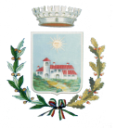 COMUNE DI CASALCIPRANO(Provincia di Campobasso)Via Vittorio Veneto n.26 – 86010 – Casalciprano – tel.0874/504131 – fax 0874/504944 – e-mail comunecasalciprano@libero.it PEC: comune.casalciprano@pec.itN. ProgrCognome e nomeComune di nascitaData di nascita Indicare rapporto di parentela con il richiedente1RICHIEDENTE2345678910